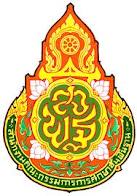 ระเบียบวาระการประชุมผู้บริหารสถานศึกษา เพื่อขับเคลื่อนนโยบายการบริหารจัดการศึกษาครั้งที่  ๑/๒๕๕๘สำนักงานเขตพื้นที่การศึกษาประถมศึกษาสิงห์บุรีวันจันทร์ที่  ๒๖  มกราคม  พ.ศ.๒๕๕๘   เวลา ๐๙.๐๐ น.ณ  อำเภอเมืองสิงห์บุรี ; โรงเรียนวัดพรหมสาคร, อำเภออินทร์บุรี ; โรงเรียนวัดบ้านลำ,                                             อำเภอบางระจัน ; โรงเรียนชุมชนวัดพระปรางค์วิริยะวิทยา,อำเภอค่ายบางระจัน ; โรงเรียนอนุบาลค่ายบางระจัน,อำเภอพรหมบุรี ; โรงเรียนอนุบาลพรหมบุรี, อำเภอท่าช้าง ; โรงเรียนวัดวิหารขาว…………………………………..ระเบียบวาระที่ ๑ 	เรื่องที่ประธานแจ้งให้ที่ประชุมทราบระเบียบวาระที่ ๒ 	เรื่องรับรองรายงานการประชุมฯ ครั้งที่ ๑๑/๒๕๕๗ เมื่อวันที่ ๒๖ ธันวาคม ๒๕๕๗ระเบียบวาระที่ ๓ 	เรื่องที่เสนอให้ที่ประชุมทราบ๑. กลุ่มอำนวยการ๑.๑ เรื่อง การจัดกิจกรรมเสริมสร้างขวัญและกำลังใจในการปฏิบัติงาน	ประจำเดือน มกราคม ๒๕๕๘๑.๒ เรื่อง การประชุมผู้บริหารสถานศึกษา ประจำเดือน มกราคม ๒๕๕๘๒. กลุ่มบริหารงานบุคคล๒.๑ เรื่อง การย้ายข้าราชการครูและบุคลากรทางการศึกษา ตำแหน่งครูสายผู้สอน๒.๒ เรื่อง หลักเกณฑ์และวิธีการคัดเลือกบุคคลเพื่อบรรจุและแต่งตั้งให้ดำรงตำแหน่ง 	รองผู้อำนวยการสถานศึกษา และ ผู้อำนวยการสถานศึกษา สังกัด สพฐ.(เอกสารแนบ ๑) ๒.๓ เรื่อง การดำเนินการคัดเลือกบุคคลเพื่อบรรจุและแต่งตั้งให้ดำรงตำแหน่งรองผู้อำนวยการสถานศึกษา และ ผู้อำนวยการสถานศึกษา สังกัด สพฐ. (เอกสารแนบ ๒)๒.๔ เรื่อง ข้อมูลการพัฒนาความก้าวหน้าตามสายอาชีพของข้าราชการครูและ	บุคลากรทางการศึกษา (เอกสารแนบ ๓)๒.๕ เรื่อง ซักซ้อมความเข้าใจระเบียบ กฎหมายที่เกี่ยวข้องกับการปฏิบัติหน้าที่                          หรือที่เกี่ยวข้องหรือที่ใช้บังคับกับหน่วยงาน๒			๓. กลุ่มนโยบายและแผน    ๓.๑ เรื่อง การปรับปรุงเว็บไซต์ของ สพป.สิงห์บุรี๔. กลุ่มส่งเสริมการจัดการศึกษา     ๔.๑ เรื่อง โครงการประชุมปฏิบัติการ การบริหารจัดการกิจกรรมลูกเสือในสถานศึกษา      ๔.๒ เรื่อง การรับนักเรียน ปีการศึกษา ๒๕๕๘๕. กลุ่มนิเทศ ติดตามและประเมินผลการจัดการศึกษา๕.๑ เรื่อง การส่งเสริมนักเรียนให้อ่านคล่อง เขียนคล่อง๕.๒ เรื่อง รายงานผลการแข่งขันทักษะภาษาไทย๕.๓ เรื่อง โครงการขยายผลการศึกษาทางไกลผ่านดาวเทียม๕.๔ เรื่อง สรุปรายงานการนิเทศแบบเป็นทีม (เอกสารแนบ ๔)๖. กลุ่มบริหารงานการเงินและสินทรัพย์๖.๑ เรื่อง มาตรการภาครัฐเพิ่มเติม ตามมติคณะรัฐมนตรี เมื่อวันที่ ๓๐ ธันวาคม ๒๕๕๗  (เอกสารแนบ ๕)			๗. กลุ่มส่งเสริมสถานศึกษาเอกชน			    ๗.๑ เรื่อง การเบิกจ่ายเงินอุดหนุนเป็นค่าใช้จ่ายรายบุคคล    ๗.๒ เรื่อง ซักซ้อมความเข้าใจ เรื่องการใช้ข้อสอบกลางในการสอบปลายปี ร้อยละ ๒๐ 	ของคะแนนสอบทั้งหมด (เอกสารแนบ ๖)    ๗.๓ เรื่อง การตรวจติดตามประเมินผลการจัดการศึกษาโรงเรียนเอกชน      	ประเภทสามัญ ปีงบประมาณ ๒๕๕๘๘. หน่วยตรวจสอบภายใน    ๘.๑ เรื่อง ซ้อมความเข้าใจเกี่ยวกับแนวทางการกำหนดราคาซื้อหรือราคาจ้าง ซึ่งรวม	ภาษีมูลค่าเพิ่ม    ๘.๒ เรื่อง การให้บริหารช่วยเหลือโรงเรียนขนาดเล็ก    ๘.๓ เรื่อง การรายงานผลการดำเนินงานตามข้อเสนอแนะของหน่วยตรวจสอบภายในระเบียบวาระที่ ๔ 	เรื่องที่เสนอให้ที่ประชุมพิจารณาระเบียบวาระที่ ๕ 	เรื่องอื่น ๆ……………………………….๓ระเบียบวาระที่ ๑	เรื่องที่ประธานแจ้งให้ที่ประชุมทราบเรื่อง โค้งสุดท้ายของ O-NET และการนำเสนอผล Post Test (รายละเอียดนำเสนอที่ประชุม)…………………………………………………………………………………………………………………………………………………………………………………………………………………………………………………………………………………………………………………………………………………………………………………………………………………………………………………………………………………………………………………………………………………………………………………………………………………………………………………………………………ประเด็นเสนอ		เพื่อทราบ และ ดำเนินการมติที่ประชุม		……………………………………………………………………………………………………………….........เรื่อง กลยุทธ์พิชิต NT  ประกอบด้วย ๔ กลยุทธ์๒.๑ Kick of (การกระตุ้น)๒.๒ Target (ตั้งเป้าหมาย)๒.๓ Post Test (การทดสอบเพื่อเปรียบเทียบกับเป้าหมาย/กำหนดวันทดสอบ)๒.๔ Motive (การจูงใจ)(รายละเอียดนำเสนอที่ประชุม)………………………………………………………………………………………………………………………………………………………………………………………………………………………………………………………………………………………………………………………………………………………………………………………………………………………………………………………………………………………………………ประเด็นเสนอ		เพื่อทราบ และ ดำเนินการมติที่ประชุม		……………………………………………………………………………………………………………….........ระเบียบวาระที่ ๒	เรื่องรับรองรายงานการประชุมผู้บริหารสถานศึกษา ครั้งที่ ๑๑/๒๕๕๗ เมื่อวันที่ ๒๖ ธันวาคม ๒๕๕๗สพป.สิงห์บุรี ได้ประชุมคณะผู้บริหารสถานศึกษา สังกัด สพป.สิงห์บุรี เพื่อขับเคลื่อนนโยบายการจัดการศึกษา ครั้งที่ ๑๑/๒๕๕๗  เมื่อวันที่ ๒๖ ธันวาคม ๒๕๕๗ เวลา ๐๙.๐๐ น. ณ ศูนย์ศึกษาวสุภัทร อาคารเฉลิมพระเกียรติฯ โรงเรียนวัดพรหมสาคร อ.เมือง จ.สิงห์บุรี นั้น การดำเนินงาน สพป.สิงห์บุรี ได้จัดทำรายงานการประชุมดังกล่าว  เพื่อแจ้งผู้เกี่ยวข้องนำไปปฏิบัติและพิจารณารับรองรายงานการประชุม ทางเว็บไซต์ของ สพป.สิงห์บุรี www.singarea.moe.go.th  มุมด้านซ้ายของเว็บไซต์ชื่อ “รายงานประชุมคณะผู้บริหาร” ทั้งนี้ หากมีประเด็นจะเพิ่มเติม แก้ไข ปรับปรุงประการใด โปรดแจ้งกลุ่มอำนวยการ ภายในวันที่ ๒๐ มกราคม ๒๕๕๘ หากพ้นกำหนดนี้ ถือว่าที่ประชุมรับรองรายงานการประชุมดังกล่าวประเด็นเสนอ		เพื่อทราบ มติที่ประชุม		……………………………………………………………………………………………………………….........๔ระเบียบวาระที่ ๓	เรื่องที่เสนอให้ที่ประชุมทราบ๑. กลุ่มอำนวยการ๑.๑ เรื่อง การจัดกิจกรรมเสริมสร้างขวัญและกำลังใจในการปฏิบัติงานด้วย สพป.สิงห์บุรี ได้กำหนดจัดกิจกรรมเสริมสร้างขวัญและกำลังในการปฏิบัติงาน โดยมอบช่อดอกไม้และของที่ระลึกให้แก่ผู้บริหารสถานศึกษาที่มีวันคล้ายวันเกิด เป็นประจำทุกเดือน การดำเนินการสพป.สิงห์บุรี ขอมอบช่อดอกไม้และของที่ระลึกเพื่อเป็นขวัญและกำลังใจในการปฏิบัติงาน สำหรับผู้บริหารสถานศึกษาที่มีวันคล้ายวันเกิดในเดือนมกราคม ๒๕๕๘ จำนวน  ๑๑ คน๑)  นายสกลพร  โสภาจารีย์ ผู้อำนวยการโรงเรียนวัดตึกราชา 	อ.เมืองสิงห์บุรีนายนรงค์  โสภา ผู้อำนวยการโรงเรียนวัดศรีสาคร 		อ.เมืองสิงห์บุรีนายดิเรก  เนียมคำ  ผู้อำนวยการโรงเรียนวัดโฆษิตธาราม 	อ.อินทร์บุรีนายร่าเริง  รักชัย ผู้อำนวยการโรงเรียนวัดหนองสุ่ม 		อ.อินทร์บุรีจ.ส.อ.กรสิรวิชญ์  ไอศุริยการ ผู้อำนวยการโรงเรียนวัดโพธิ์สำราญ อ.อินทร์บุรีนางสุจิตรา  ตื้อมี 	ผู้อำนวยการโรงเรียนวัดบางปูน 		อ.อินทร์บุรีนางอารมณ์  ปราสาทแก้ว ผู้อำนวยการโรงเรียนสิงห์อุดมวิทยา 	อ.อินทร์บุรีนางรุ่งนภา  กาญจนสมบัติ ผู้อำนวยการโรงเรียนวัดกระทุ่มปี่ 	อ.อินทร์บุรีนายรุ่งโรจน์  ศรีไพโรจน์ ผู้อำนวยการโรงเรียนวัดดอนเจดีย์ 	อ.บางระจันนายไชยวัฒน์  สุคันธวิภัติ ผู้อำนวยการโรงเรียนอนุบาลพรหมบุรี 	อ.พรหมบุรีนายสมนึก  ศรีนาค ผู้อำนวยการโรงเรียนชุมชนวัดม่วง 		อ.ค่ายบางระจันประเด็นเสนอ		เพื่อทราบมติที่ประชุม		……………………………………………………………………………………………………………….........			๑.๒  เรื่อง  การประชุมผู้บริหารสถานศึกษา ประจำเดือน มกราคม ๒๕๕๘ด้วย สำนักงานเขตพื้นที่การศึกษาประถมศึกษาสิงห์บุรี ได้กำหนดการประชุมผู้บริหารสถานศึกษาในสังกัด  ประจำเดือน มกราคม ๒๕๕๘ ครั้งที่ ๑/๒๕๕๘  ในวันจันทร์ที่  ๒๖ มกราคม  ๒๕๕๘                    เวลา ๐๙.๐๐ น.  รูปแบบการประชุมแบบแยกตามอำเภอ การแต่งกาย :  ชุดเครื่องแบบข้าราชการสีกากีกำหนดสถานที่ประชุม ดังนี้ อำเภอเมืองสิงห์บุรี ณ โรงเรียนวัดพรหมสาคร โดยรอง ผอ.สพป.สิงห์บุรี ประจำพื้นที่ ทำหน้าที่ประธานการประชุม ประกอบด้วย รองฯ วารุณีย์ บุญคง, รองฯเรวัฒ ชมภูเจริญ, รองฯสัจจา สีปาน ,ผู้อำนวยการการกลุ่มบุคคล , ผู้อำนวยการกลุ่มบริหารงานการเงินและสินทรัพย์ และศึกษานิเทศก์ประจำอำเภอเมืองสิงห์บุรี ทำหน้าที่เลขานุการประชุมอำเภออินทร์บุรี  ณ โรงเรียนวัดบ้านลำ โดยรอง ผอ.สพป.สิงห์บุรี ประจำพื้นที่ทำหน้าที่ประธานการประชุม  ประกอบด้วย รองฯ ณัฏฐธีร์ บุญเขียวระยับ, รองฯนิวัต เชื้อนาค, รองฯณรงค์                      ชุณหะนันท์, ผู้อำนวยการกลุ่มนิเทศฯ และศึกษานิเทศก์ประจำอำเภออินทร์บุรี  ทำหน้าที่เลขานุการประชุม๕อำเภอบางระจัน ณ โรงเรียนชุมชนวัดพระปรางค์วิริยะ โดยรอง ผอ.สพป.สิงห์บุรี ประจำพื้นที่ทำหน้าที่ประธานการประชุม  ประกอบด้วย รองฯสุวรรณชัย ทองคำ, รองฯลาวัลย์ พิชญวรรธน์, ผู้อำนวยการกลุ่มนโยบายและแผน และศึกษานิเทศก์ประจำอำเภอบางระจัน ทำหน้าที่เลขานุการประชุมอำเภอค่ายบางระจัน	ณ โรงเรียนอนุบาลค่ายบางระจัน โดยรอง ผอ.สพป.สิงห์บุรีประจำพื้นที่ ทำหน้าที่ประธานการประชุม ประกอบด้วย รองฯสุเชษฐ ประชากุล, ผู้อำนวยการกลุ่มส่งเสริมสถานศึกษาเอกชน และศึกษานิเทศก์ประจำอำเภอค่ายบางระจัน ทำหน้าที่เลขานุการประชุมอำเภอพรหมบุรี ณ โรงเรียนอนุบาลพรหมบุรี โดยรอง ผอ.สพป.สิงห์บุรี ประจำพื้นที่ทำหน้าที่ประธานการประชุม  ประกอบด้วย รองฯนิกูล จิตรบรรพต , รองทิชากร กันหะ, ผู้อำนวยการกลุ่มส่งเสริมการจัดการศึกษา ผู้อำนวยการหน่วยตรวจสอบภายใน และศึกษานิเทศก์ประจำอำเภอพรหมบุรี ทำหน้าที่เลขานุการประชุมอำเภอท่าช้าง ณ โรงเรียนวัดวิหารขาว โดยรอง ผอ.สพป.สิงห์บุรี ประจำพื้นที่ทำหน้าที่ประธานการประชุม ประกอบด้วย รองฯจิตรพิสุทธิ์ เรืองวิลัย , ผู้อำนวยการกลุ่มอำนวยการ และศึกษานิเทศก์ประจำอำเภอท่าช้าง  ทำหน้าที่เลขานุการประชุมสรุปกำหนดการประชุมและกิจกรรมการประชุม ประกอบด้วยเวลา ๐๙.๐๐ – ๑๒.๐๐ น.	ส่วนที่ ๑ พิธีเปิดการประชุม และ การนำเสนอผลการดำเนินงานและ				แลกเปลี่ยนเรียนรู้ ของสถานศึกษา 				ส่วนที่ ๒ การมอบนโยบายสำคัญ จุดเน้นงาน และการเร่งรัดติดตามงาน โดย รองผู้อำนวยการสำนักงานเขตพื้นที่การศึกษาประถมศึกษาสิงห์บุรี หัวข้อ ดังนี้ โค้งสุดท้ายของ O-NET และการนำเสนอผล Post Testกลยุทธ์พิชิต NT  ประกอบด้วย ๔ กลยุทธ์๒.๑ Kick of (การกระตุ้น)๒.๒ Target (ตั้งเป้าหมาย)๒.๓ Post Test (การทดสอบเพื่อเปรียบเทียบกับเป้าหมาย/กำหนดวันทดสอบ)๒.๔ Motive (การจูงใจ)ส่วนที่ ๓  การประชุมตามระเบียบวาระการประชุม เวลา ๑๒.๐๐ – ๑๓.๐๐ น.	- พักรับประทานอาหารกลางวันเวลา ๑๓.๐๐ – ๑๖.๐๐ น.	- ประชุมผู้บริหารสถานศึกษา(ต่อ)			ส่วนที่ ๔   พิธีประกาศนโยบาย  “ปี ๒๕๕๘  เป็นปีปลอดนักเรียนอ่านไม่ออก			             เขียนไม่ได้” ของ สพป.สิงห์บุรี  (จัดกิจกรรมพร้อมกันทั้ง ๖ อำเภอ)			- ประเด็นซักถาม /สรุปการประชุม			- ปิดการประชุมประเด็นเสนอ		เพื่อทราบและดำเนินการมติที่ประชุม		……………………………………………………………………………………………………………….........๖๒.  กลุ่มบริหารงานบุคคล     ๒.๑ เรื่อง การย้ายข้าราชการครูและบุคลากรทางการศึกษา            ตำแหน่งครูสายผู้สอน          			ด้วย อ.ก.ค.ศ.เขตพื้นที่การศึกษาประถมศึกษาสิงห์บุรี  ในการประชุมครั้งที่  ๑๓/๒๕๕๗  เมื่อวันที่  ๒๕  ธันวาคม  ๒๕๕๗  และ อ.ก.ค.ศ.เขตพื้นที่การศึกษาประถมศึกษาสิงห์บุรี  ในการประชุมครั้งที่                   ๑/๒๕๕๘ เมื่อวันที่  ๑๙  มกราคม  ๒๕๕๘  ได้มีมติอนุมัติการย้ายและแต่งตั้งข้าราชการครูและบุคลากรทางการศึกษา ตำแหน่งครูสายผู้สอน   ทั้งสิ้นจำนวน  ๓๓  ราย ดังนี้	๗ประเด็นเสนอ			เพื่อทราบมติที่ประชุม		 		……………………………………………………………………………………………………………………………๘			๒.๒  เรื่อง  หลักเกณฑ์และวิธีการคัดเลือกบุคคลเพื่อบรรจุและแต่งตั้งให้ดำรง			       ตำแหน่งรองผู้อำนวยการสถานศึกษาและผู้อำนวยการสถานศึกษา        สังกัดสำนักงานคณะกรรมการการศึกษาขั้นพื้นฐาน  ด้วย สำนักงาน ก.ค.ศ. ได้กำหนดหลักเกณฑ์และวิธีการคัดเลือกบุคคลเพื่อบรรจุและแต่งตั้งรองผู้อำนวยการสถานศึกษา และผู้อำนวยการสถานศึกษา สังกัดสำนักงานคณะกรรมการการศึกษา                     ขั้นพื้นฐานและให้มีผลบังคับใช้ ตั้งแต่บัดนี้เป็นต้นไป ตามหนังสือสำนักงาน ก.ค.ศ.ที่ ศธ ๐๒๐๖.๖/ว ๑๙ ลงวันที่ ๑๖ ธันวาคม๒๕๕๗ สรุปสาระสำคัญ ดังนี้  (เอกสารแนบ ๑)	          		๑) ให้ อ.ก.ค.ศ.เขตพื้นที่การศึกษา หรือ อ.ก.ค.ศ.สำนักบริหารงานการศึกษาพิเศษ ประกาศจำนวนตำแหน่งว่างในปัจจุบันที่จะใช้บรรจุและแต่งตั้ง เป็น ๒ กลุ่ม คือ กลุ่มทั่วไปและกลุ่มประสบการณ์ตามสัดส่วนที่เท่ากัน หากไม่สามารระบุจำนวนตำแหน่งว่างเท่ากันได้  ให้กำหนดจำนวนตำแหน่งว่างกลุ่มประสบการณ์มากกว่ากลุ่มทั่วไป ๑ ตำแหน่ง                                  				๒) ให้ อ.ก.ค.ศ.เขตพื้นที่การศึกษา หรือ อ.ก.ค.ศ.สำนักบริหารงานการศึกษาพิเศษ ดำเนินการและบริหารจัดการในการจัดสอบทั้ง ภาค ก และ ภาค ข สำหรับสำนักงานเขตพื้นที่การศึกษาประถมศึกษา สำนักงานเขตพื้นที่การศึกษามัธยมศึกษา และสำนักบริหารงานการศึกษาพิเศษ พร้อมกันทั้ง                       กลุ่มทั่วไปและกลุ่มประสบการณ์ ตามวันและเวลาที่สำนักงานคณะกรรมการการศึกษาขั้นพื้นฐานกำหนด          			๓) อ.ก.ค.ศ.เขตพื้นที่การศึกษา หรือ อ.ก.ค.ศ.สำนักบริหารงานการศึกษาพิเศษ                               อาจมอบหมายให้สำนักงานเขตพื้นที่การศึกษาประถมศึกษา สำนักงานเขตพื้นที่การศึกษามัธยมศึกษา หรือ                   สำนักบริหารงานการศึกษาพิเศษ แล้วแต่กรณี แต่งตั้งคณะกรรมการ คณะอนุกรรมการ หรืออาจมอบหมายเจ้าหน้าที่รับผิดชอบเพื่อดำเนินการคัดเลือกได้ตามความจำเป็นและเหมาะสม			๔) ให้ อ.ก.ค.ศ.เขตพื้นที่การศึกษา หรือ อ.ก.ค.ศ.สำนักบริหารงานการศึกษาพิเศษ          อนุมัติการบรรจุและแต่งตั้งผู้ได้รับการคัดเลือกที่ขึ้นบัญชีไว้ ซึ่งมีคุณสมบัติตรงตามมาตรฐานตำแหน่งและผ่าน                  การพัฒนาตามหลักเกณฑ์และวิธีการที่ ก.ค.ศ.กำหนด๑๐			๕) ให้สำนักงานเขตพื้นที่การศึกษาประถมศึกษา สำนักงานเขตพื้นที่การศึกษามัธยมศึกษา หรือสำนักงานบริหารงานการศึกษาพิเศษ ดำเนินการเกี่ยวกับการบรรจุและแต่งตั้งผู้ได้รับการคัดเลือก หลังจากประกาศขึ้นบัญชีหรือเมื่อมีตำแหน่งว่าง แล้วแต่กรณี โดยเร็ว ประเด็นเสนอ			เพื่อทราบและดำเนินการแจ้ให้ทราบทั่วกันมติที่ประชุม    		.............................................................................................................................................         	 		๒.๓  เรื่อง การดำเนินการคัดเลือกบุคคลเพื่อบรรจุและแต่งตั้งให้ดำรง        ตำแหน่งรองผู้อำนวยการสถานศึกษาและผู้อำนวยการสถานศึกษา        สังกัดสำนักงานคณะกรรมการการศึกษาขั้นพื้นฐาน  ด้วยสำนักงานคณะกรรมการการศึกษาขั้นพื้นฐาน  ได้กำหนดปฏิทินการดำเนินการการคัดเลือกบุคคลเพื่อบรรจุและแต่งตั้งให้ดำรงตำแหน่งรองผู้อำนวยการสถานศึกษา และผู้อำนวยการสถานศึกษา ตารางสอบ รายละเอียดตัวชี้วัดและคะแนนแต่ละองค์ประกอบการประเมิน เพื่อให้สำนักงานเขตพื้นที่การศึกษา              ทุกเขตถือปฏิบัติ และดำเนินการคัดเลือกบุคคลเพื่อบรรจุและแต่งตั้งให้ดำรงตำแหน่งรองผู้อำนวยการสถานศึกษา และผู้อำนวยการสถานศึกษา กลุ่มทั่วไปและกลุ่มประสบการณ์ สังกัดสำนักงานคณะกรรมการการศึกษาขั้นพื้นฐาน ๙การดำเนินงานอ.ก.ค.ศ.เขตพื้นที่การศึกษาประถมศึกษาสิงห์บุรี ได้ประกาศรับสมัครคัดเลือกบุคคลเพื่อบรรจุและแต่งตั้งให้ดำรงตำแหน่งรองผู้อำนวยการสถานศึกษา และผู้อำนวยการสถานศึกษา สังกัดสำนักงานคณะกรรมการการศึกษาขั้นพื้นฐาน  (เอกสารแนบ ๒) ประเด็นเสนอ			เพื่อทราบและดำเนินการแจ้งให้ทราบทั่วกันมติที่ประชุม    		.............................................................................................................................................     			๒.๔  เรื่อง ข้อมูลการพัฒนาความก้าวหน้าตามสายอาชีพของข้าราชการครูและ			       บุคลากรทางการศึกษา			ตามที่ข้าราชการครูและบุคลากรทางการศึกษาในสังกัด สำนักงานเขตพื้นที่การศึกษาประถมศึกษาสิงห์บุรี ได้พัฒนางาน และได้รับการแต่งตั้งให้ดำรงตำแหน่งและวิทยฐานะสูงขึ้น มีความก้าวหน้า                  ตามสายอาชีพ ตามหลักเกณฑ์วิธีการที่ ก.ค.ศ.กำหนด นั้นการดำเนินงานสำนักงานเขตพื้นที่การศึกษาประถมศึกษาสิงห์บุรี ได้จัดทำข้อมูลข้าราชการครูและบุคลากรทางการศึกษาดังกล่าว เพื่อใช้เป็นข้อมูลในการวางแผนบริหารงานบุคคลของข้าราชการครูและบุคลากรทางการศึกษา และวางแผนพัฒนาคุณภาพการจัดการศึกษาของเขตพื้นที่การศึกษา รายละเอียด (เอกสารแนบ ๓)ประเด็นเสนอ			เพื่อทราบและดำเนินการแจ้งให้ทราบทั่วกันมติที่ประชุม		……………………………………………………………………………………………………………….........๒.๕ . เรื่อง ซักซ้อมความเข้าใจระเบียบกฎหมายที่เกี่ยวข้องกับการปฏิบัติหน้าที่หรือ        ที่เกี่ยวข้องหรือที่ใช้บังคับกับหน่วยงานการขออนุญาตใช้รถยนต์ของราชการไปปฏิบัติหน้าที่ราชการ เป็นคดีที่นำเสนอเพื่อเป็นอุทาหรณ์ที่ดีสำหรับเจ้าหน้าที่ของรัฐ โดยเฉพาะผู้ที่ขออนุญาตใช้รถยนต์ของราชการไปปฏิบัติหน้าที่ราชการ แต่ได้นำรถยนต์ไปทำธุระอย่างอื่นซึ่งมิใช่ในหน้าที่ราชการ ด้วยเห็นว่าเป็นเส้นทางผ่านพอดี หรืออยู่ใกล้กับสถานที่                     ที่ต้องไปปฏิบัติหน้าที่ราชการอยู่แล้ว และได้เกิดอุบัติเหตุขึ้นในระหว่างนั้น เมื่อความเสียหายเกิดขึ้นกับรถยนต์ของทางราชการผู้ขออนุญาตต้องรับผิดหรือไม่ อย่างไร  ข้อเท็จจริงในคดีนี้มีอยู่ว่า นาย ก. รักษาการในตำแหน่งผู้ช่วยผู้อำนวยการวิทยาลัย (ผู้ฟ้องคดี) ได้ขออนุญาต ใช้รถยนต์ของวิทยาลัย นำคณะครูและเจ้าหน้าที่ ไปศึกษาดูงานที่วิทยาลัยอีกแห่งหนึ่ง                        ในต่างจังหวัด แต่เมื่อดูงานเสร็จ นาย ก. และคณะไม่ได้เดินทางกลับทันที แต่แวะไปงานศพมารดาของครูวิทยาลัยเดียวกัน หลังจากนั้น ระหว่างเดินทางกลับ รถยนต์เกิดอุบัติเหตุลื่นไถลชนกับเนินดิน รั้วบ้านและท่อประปาหมู่บ้าน                   ทำให้รถยนต์ได้รับ ความเสียหาย  สำนักงานคณะกรรมการการอาชีวศึกษา (ผู้ถูกฟ้องคดี) จึงมีคำสั่งให้นาย ก. ชำระค่าเสียหาย เป็นเงิน ๒๑๓,๖๒๕.๕๐ บาท ตามความเห็นของกระทรวงการคลังว่า การที่นาย ก. ขออนุญาตนำรถยนต์ไปราชการและ ไปงานศพต่อ ไม่ถือว่าเป็นการปฏิบัติหน้าที่ราชการ เมื่อเกิดความเสียหายขึ้นนาย ก. ต้องรับผิดชดใช้ค่าเสียหายให้แก่ทางราชการตามประมวลกฎหมายแพ่งและพาณิชย์มาตรา ๔๒๐ เนื่องจากความเสียหาย                     ที่เกิดขึ้นมิใช่การกระทำในการปฏิบัติหน้าที่ซึ่งเป็นไปตามมาตรา ๑๐ แห่งพระราชบัญญัติความรับผิด                       ทางละเมิดของเจ้าหน้าที่ พ.ศ. ๒๕๓๙๑๐นาย ก. เห็นว่าคำสั่งดังกล่าวไม่ชอบด้วยกฎหมาย เพราะการแวะเคารพศพมารดา   ของผู้ใต้บังคับบัญชา เป็นการบำรุงขวัญและกำลังใจแก่บุคลากร มีประโยชน์ในการพัฒนาองค์กร และเป็นเส้นทาง ที่รถผ่านอยู่แล้ว อีกทั้งอุบัติเหตุเกิดขึ้นเพราะฝนตกถนนลื่นและทางโค้ง สถานที่เกิดเหตุก็ไม่ใช่บริเวณงานศพ                   จึงฟ้องขอให้ศาลปกครองมีคำพิพากษาเพิกถอนคาสั่งดังกล่าวประเด็นมีว่า การขออนุญาตใช้รถในคดีนี้ถือเป็นการใช้รถในการปฏิบัติหน้าที่ราชการหรือไม่ซึ่งตามพระราชบัญญัติความรับผิดทางละเมิดของเจ้าหน้าที่ พ.ศ. ๒๕๓๙ หากการกระทำละเมิด เป็นการกระทำในการปฏิบัติหน้าที่ราชการ หน่วยงานของรัฐมีสิทธิเรียกให้เจ้าหน้าที่ผู้ทำละเมิดชดใช้ค่าสินไหมทดแทนได้ ต่อเมื่อเจ้าหน้าที่ได้กระทำการนั้นด้วยความจงใจหรือประมาทเลินเล่ออย่างร้ายแรงเท่านั้น แต่หากมิใช่การกระทำในการปฏิบัติหน้าที่จะต้องบังคับตามประมวลกฎหมายแพ่งและพาณิชย์ ซึ่งก็หมายความว่าไม่ว่า จะกระทำโดยจงใจหรือประมาทเลินเล่ออย่างร้ายแรงหรือประมาทเลินเล่อธรรมดา เจ้าหน้าที่ผู้ทำละเมิด  ต้องรับผิดในผลแห่งละเมิดเป็นการเฉพาะตัวและรับผิดในความเสียหายเต็มจำนวนอย่างสิ้นเชิง 			ศาลปกครองสูงสุดวินิจฉัยว่า แม้นาย ก. จะได้รับอนุญาตให้นำคณะครูและเจ้าหน้าที่                     ไปศึกษาดูงาน ที่วิทยาลัยอื่น แต่เมื่อพิจารณาขั้นตอนการขออนุญาตโดยนาย ก. มีบันทึกลงวันที่ ๗ สิงหาคม ๒๕๔๔                              ขออนุญาตไปดูงาน ซึ่งเป็นเวลาที่กระชั้นชิดกับการเดินทางไปศึกษาดูงานวันที่ ๑๐ สิงหาคม ๒๕๔๔ และไม่ปรากฏหลักฐานการจัดเตรียมแผนงานในการศึกษาดูงาน ประกอบกับมีบันทึกประสานไปยังสถานที่ที่จะดูงานก่อน                   วันเดินทางเพียงหนึ่งวัน อีกทั้ง ไม่ปรากฏว่างานที่นาย ก. รับผิดชอบมีปัญหาอุปสรรค อันจะมีเหตุผล                 ถึงขนาดที่ต้อง ไปศึกษาดูงานดังกล่าว และเดินทางไปถึงสถานที่ดูงานในช่วงเวลาเย็น และใช้เวลาศึกษาดูงาน                     ไม่ถึงชั่วโมง แสดงให้เห็นถึงความผิดปกติในการเดินทางไกลเพื่อไปศึกษาดูงานอย่างชัดเจน ประกอบกับเจ้าหน้าที่           ซึ่งร่วมเดินทางไปด้วยให้การว่าการเดินทางไปศึกษาดูงานครั้งนี้ มีเจตนาที่แท้จริงคือต้องการไปงานศพพร้อมกับได้นำเงินทำบุญพร้อมของถวายพระไปด้วย การขออนุญาตใช้รถยนต์จึงมีวัตถุประสงค์ที่แท้จริง คือต้องการใช้รถยนต์เพื่อไปงานศพ จึงไม่อาจถือได้ว่าเป็นการเดินทางไปปฏิบัติหน้าที่ราชการ ดังนั้น เมื่อระหว่างเดินทางกลับ รถยนต์ได้เกิดอุบัติเหตุเป็นเหตุให้ทางราชการได้รับความเสียหาย นาย ก. จึงต้องรับผิดชอบชดใช้ค่าเสียหายจากการกระทำละเมิดเป็นการส่วนตัว ตามบทบัญญัติแห่งประมวลกฎหมายแพ่งและพาณิชย์ มาตรา ๑๐ แห่งพระราชบัญญัติความรับผิดทางละเมิดของเจ้าหน้าที่                    พ.ศ. ๒๕๓๙ เมื่อรถยนต์ได้รับ ความเสียหายเป็นเงินทั้งสิ้น ๒๑๓,๖๒๕.๕๐ บาท ผู้ฟ้องคดีจึงมีหน้าที่ต้องชดใช้ค่าเสียหายเต็มตามจำนวนค่าเสียหายที่แท้จริง คำสั่งของผู้ถูกฟ้องคดีให้ผู้ฟ้องคดีชดใช้ค่าเสียหายจึงชอบแล้ว                         (คำพิพากษาศาลปกครองสูงสุดที่ อ. ๑๕/๒๕๕๕) คดีนี้จึงเป็นอุทาหรณ์สำหรับเจ้าหน้าที่ของรัฐทั้งผู้ขออนุญาตใช้รถยนต์ของทางราชการหรือผู้มีหน้าที่ควบคุมดูแลรถยนต์ของทางราชการว่าจะต้องใช้รถยนต์ของราชการเพื่อประโยชน์ของราชการเท่านั้น และ  หากแม้ได้ใช้เพื่อประโยชน์ของทางราชการแล้ว ก็ควรจะรีบส่งรถยนต์คืนให้ราชการเสียโดยเร็ว มิใช่นำรถไปใช้เพื่อประโยชน์ส่วนตัวในเรื่องอื่นๆ เพราะหากเกิดความเสียหายขึ้นอาจต้องรับผิดเป็นส่วนตัว ประเด็นเสนอ			เพื่อทราบและดำเนินการแจ้งให้ทราบทั่วกันมติที่ประชุม		……………………………………………………………………………………………………………….........๑๑๓.  กลุ่มนโยบายและแผน     ๓.๑  เรื่อง  การปรับปรุงเว็บไซต์ของ สพป.สิงห์บุรี			ขณะนี้ศูนย์เทคโนโลยีสารสนเทศเพื่อการศึกษา ได้ดำเนินการปรับปรุงเว็บไซต์ของ สพป.สิงห์บุรี ใหม่  และได้ดำเนินการปรับปรุงเว็บไซต์ของแต่ละกลุ่มงานให้เป็นปัจจุบันทุกกลุ่มงานแล้ว  และศูนย์ ICT ได้วางแผนเพื่อพัฒนาบุคลากรเกี่ยวกับการดูแลเว็บไซต์ของแต่ละกลุ่มโดย  จะเชิญเจ้าหน้าที่ที่ได้รับมอบหมายให้ดูแลเว็บไซต์ของแต่ละกลุ่มเข้ารับการอบรมเชิงปฏิบัติการในการจัดทำเว็บไซต์เพื่อให้สามารถปรับปรุงเปลี่ยนแปลงข้อมูล และกิจกรรมภายในกลุ่มงานภายในเดือนมกราคม  2558 จึงแจ้งให้ทุกกลุ่มเตรียมส่งเจ้าหน้าที่ที่รับผิดชอบเว็บไซต์ของแต่ละกลุ่มเข้ารับการอบรมต่อไป สำหรับสถานศึกษาในสังกัด ศูนย์เทคโนโลยีสารสนเทศเพื่อการศึกษา ขอแจ้งให้สถานศึกษาในสังกัดทราบว่า สพป.สิงห์บุรี  ได้ดำเนินการปรับปรุงเว็บไซต์ของ สพป.สิงห์บุรี ใหม่แล้ว  และได้นำเว็บไซต์ของทุกโรงเรียนในสังกัด  ไปลิงค์ไว้ที่หน้าเว็บของสำนักงานเขตพื้นที่การศึกษาประถมศึกษาสิงห์บุรี  จึงแจ้งให้โรงเรียนเข้าไปตรวจสอบ หากข้อมูลยังเป็นไม่เป็นปัจจุบัน หรือมีปัญหาเกี่ยวกับเว็บไซต์ของโรงเรียนให้ประสานคุณทัศนีย์  คำนึง  กลุ่มนโยบายและแผน 08-9686-3031 เพื่อดำเนินการต่อไปประเด็นเสนอ			เพื่อทราบและดำเนินการมติที่ประชุม		........................................................................................................................................๑๒๔.  กลุ่มส่งเสริมการจัดการศึกษา				   ๔.๑  เรื่อง โครงการประชุมปฏิบัติการ การบริหารจัดการกิจกรรมลูกเสือ                                            ในสถานศึกษา เพื่อพัฒนาคุณลักษณะที่พึงประสงค์ และค่านิยม ๑๒ ประการ				ด้วย สำนักงานเขตพื้นที่การศึกษาประถมศึกษาสิงห์บุรี จะดำเนินการโครงการประชุมปฏิบัติการการบริหารจัดการกิจกรรมลูกเสือในสถานศึกษา เพื่อพัฒนาคุณลักษณะที่พึงประสงค์และค่านิยม ๑๒ ประการ ของนักเรียนให้มีประสิทธิภาพ เพื่อเพิ่มศักยภาพผู้บริหารในการบริหารจัดการจัดกิจกรรมลูกเสือ เนตรนารี ในสถานศึกษาให้นักเรียนได้รับการพัฒนาให้มีคุณลักษณะที่พึงประสงค์และค่านิยม ๑๒ ประการ 				เพื่อแลกเปลี่ยนเรียนรู้และสร้างความสัมพันธ์อันดีระหว่างผู้บริหารโรงเรียนด้วยกันและสำนักการลูกเสือ ยุวกาชาดและกิจการนักเรียน กระทรวงศึกษาธิการ  โดยกำหนดจัดประชุมผู้บริหารโรงเรียนในสังกัด ในวันที่ ๑๐ กุมภาพันธ์ ๒๕๕๘ เวลา ๐๙.๐๐ - ๑๖.๓๐ น. ณ ศูนย์ศึกษาวสุภัทร อาคารเฉลิมพระเกียรติฯ โรงเรียน                  วัดพรหมสาคร อ.เมือง จ.สิงห์บุรี ผู้เข้าร่วมประชุมแต่งกายชุดเครื่องแบบลูกเสือ เนตรนารีประเด็นเสนอ			เพื่อทราบและดำเนินการมติที่ประชุม		........................................................................................................................................    ๔.๒ เรื่อง  การรับนักเรียน ปีการศึกษา ๒๕๕๘	สำนักงานเขตพื้นที่การศึกษาประถมศึกษาสิงห์บุรี ขอเน้นย้ำให้ทุกโรงเรียนดำเนินการรับนักเรียนตามแนวปฏิบัติเกี่ยวกับการรับนักเรียน สังกัดสำนักงานคณะกรรมการการศึกษาขั้นพื้นฐาน  ปีการศึกษา ๒๕๕๘  ของสำนักงานเขตพื้นที่การศึกษาประถมศึกษาสิงห์บุรี ตามหนังสือที่ ศธ ๐๔๑๕๗/ว๒๖๒๐  ลงวันที่ ๖  พฤศจิกายน  ๒๕๕๗   โดย สพฐ. กำหนดปฏิทินการรับนักเรียนปีการศึกษา ๒๕๕๘  ไว้ ดังนี้      	   ระดับก่อนประถมศึกษา  รับเด็กอายุ ๔-๕ ปี (เกิด ๑๖ พ.ค. ๕๓ – ๑๕ พ.ค. ๕๔)  รับสมัคร   วันที่  ๒๗  กุมภาพันธ์ – ๓  มีนาคม  ๒๕๕๘  เวลา  ๐๘.๓๐-๑๖.๓๐ น.  			ไม่เว้นวันหยุดราชการ ณ  โรงเรียนที่นักเรียนมีความประสงค์	จะสมัครเข้าเรียนจับฉลาก	วันที่  ๘  มีนาคม  ๒๕๕๘  เวลา  ๐๙.๐๐  น.   ณ  โรงเรียนประกาศผลและรายงานตัวนักเรียนจับฉลาก วันที่  ๘  มีนาคม  ๒๕๕๘  				เวลา ๐๙.๐๐-๑๖.๓๐  น.   ณ  โรงเรียนประกาศผลและรายงานตัวนักเรียนที่มีเงื่อนไขพิเศษ วันที่  ๘  มีนาคม  ๒๕๕๘  				เวลา ๐๙.๐๐-๑๖.๓๐  น.   ณ  โรงเรียนมอบตัว  วันที่  ๑๕  มีนาคม  ๒๕๕๘  เวลา ๐๙.๐๐-๑๖.๓๐ น.  ณ  โรงเรียน        			ชั้นประถมศึกษาปีที่  ๑  รับเด็กที่มีอายุย่างเข้าปีที่ ๗ (เกิด ๑ ม.ค. – ๓๑ ธ.ค. ๒๕๕๑)รับสมัคร   วันที่  ๖-๑๐  มีนาคม  ๒๕๕๘  เวลา  ๐๘.๓๐-๑๖.๓๐  น.  ไม่เว้น				วันหยุดราชการ ณ  โรงเรียนที่นักเรียนมีความประสงค์จะสมัครเข้าเรียนจับฉลาก	วันที่  ๑๕  มีนาคม  ๒๕๕๘  เวลา  ๐๙.๐๐  น.   ณ  โรงเรียนประกาศผลและรายงานตัวนักเรียนจับฉลาก วันที่  ๑๕  มีนาคม  ๒๕๕๘  				เวลา ๐๙.๐๐-๑๖.๓๐  น.   ณ  โรงเรียนประกาศผลและรายงานตัวนักเรียนที่มีเงื่อนไขพิเศษ วันที่  ๑๕  มีนาคม  ๒๕๕๘				เวลา ๐๙.๐๐-๑๖.๓๐  น.   ณ  โรงเรียน๑๓มอบตัว วันที่  ๒๒  มีนาคม  ๒๕๕๘ เวลา ๐๙.๐๐-๑๖.๓๐ น.  ณ  โรงเรียน         			ชั้นมัธยมศึกษาปีที่  ๑ประกาศผลการจัดสรรที่เรียน  วันที่  ๑๐  มีนาคม  ๒๕๕๘  รับสมัคร  วันที่  ๒๐-๒๔  มีนาคม  ๒๕๕๘ เวลา  ๐๘.๓๐-๑๖.๓๐  น.  ไม่เว้นวันหยุดราชการ  ณ  โรงเรียนที่นักเรียนมีความประสงค์จะสมัครเข้าเรียนสอบคัดเลือก วันที่ ๒๘ มีนาคม ๒๕๕๘  เวลา ๐๙.๐๐ น.  ณ  โรงเรียน  โดยใช้แบบทดสอบของโรงเรียนประกาศผลและรายงานตัว วันที่ ๒ เมษายน ๒๕๕๘ เวลา ๐๙.๐๐-๑๖.๓๐ น.                              ณ  โรงเรียนมอบตัว วันที่  ๘  เมษายน  ๒๕๕๘ เวลา  ๐๙.๐๐-๑๖.๓๐  น. ณ  โรงเรียน        	 		โรงเรียนที่จัดห้องเรียนพิเศษ ระดับก่อนประถมศึกษา  และชั้นประถมศึกษาปีที่  ๑  รับสมัคร วันที่ ๑๓ – ๑๗  กุมภาพันธ์  ๒๕๕๘ เวลา  ๐๘.๓๐-๑๖.๓๐  น.   				    ไม่เว้นวันหยุดราชการ  ณ  โรงเรียนที่นักเรียนมีความประสงค์จะสมัครเข้าเรียนสอบคัดเลือก  วันที่  ๒๒  กุมภาพันธ์  ๒๕๕๘ เวลา ๐๙.๐๐-๑๖.๓๐ น. ณ  โรงเรียนประกาศผล วันที่ ๒๗  กุมภาพันธ์  ๒๕๕๘ เวลา  ๐๙.๐๐-๑๖.๓๐  น. ณ  โรงเรียน รายงานตัว ภายในวันที่ ๘ มีนาคม  ๒๕๕๘ เวลา ๐๙.๐๐-๑๖.๓๐ น. ณ โรงเรียน มอบตัว  ภายในวันที่ ๑๕ มีนาคม ๒๕๕๘ เวลา ๐๙.๐๐-๑๖.๓๐ น. ณ โรงเรียนประเด็นเสนอ			เพื่อทราบและแจ้งประชาสัมพันธ์ให้ทราบทั่วกันมติที่ประชุม		........................................................................................................................................๑๔๕.  กลุ่มนิเทศ ติดตามและประเมินผลการจัดการศึกษา     			     ๕.๑  เรื่อง การส่งเสริมนักเรียนให้อ่านคล่อง เขียนคล่อง ใฝ่รู้ใฝ่เรียน    และมีนิสัยรักการอ่าน	         		ด้วย สำนักงานเขตพื้นที่การศึกษาประถมศึกษาสิงห์บุรี  มีนโยบายกำหนดให้สถานศึกษาในสังกัด  มีการส่งเสริมนักเรียนให้ อ่านคล่องเขียนคล่อง  ใฝ่รู้ใฝ่เรียน และมีนิสัยรักการอ่าน  เป็นไปตามมาตรฐานการอ่าน  ของสำนักงานคณะกรรมการศึกษาขั้นพื้นฐาน ที่กำหนดไว้ในมาตรฐานห้องสมุด หมวดที่ ๓  มาตรฐานด้านผู้เรียน  มาตรฐานที่  ๒  ผู้เรียนมีความใฝ่รู้ ใฝ่เรียน และมีนิสัยรักการอ่าน เพื่อเป็นการเร่งรัด ให้นักเรียนสามารถอ่านคล่อง  เขียนคล่อง  ใฝ่รู้ใฝ่เรียน และมีนิสัยรักการอ่าน                      		สำนักงานเขตพื้นที่การศึกษาประถมศึกษาสิงห์บุรี จึงมีนโยบายให้สถานศึกษาทุกแห่งในสังกัด ประกาศมาตรฐานขั้นต่ำในการอ่านหนังสือ   อ่านเพิ่มเติมของนักเรียน ตั้งแต่ระดับชั้นประถมศึกษาและมัธยมศึกษา  โดยให้สถานศึกษาดำเนินการตั้งแต่ภาคเรียนที่  ๒  ปีการศึกษา  ๒๕๕๗  เป็นต้นไป  และให้สถานศึกษาประกาศให้นักเรียนทราบว่าเกณฑ์การอ่านหนังสือของนักเรียนนี้ เป็นคุณสมบัติสำคัญประการหนึ่ง ของการเรียนรู้และการวัดประเมินผลการอ่านคิดวิเคราะห์และเขียน  ซึ่งส่งผลต่อการพิจารณาเลื่อนชั้น ดังนี้แนวทางการดำเนินการส่งเสริมผู้เรียนอ่านคล่อง เขียนคล่อง ใฝ่รู้ใฝ่เรียนและมีนิสัยรักการอ่าน ปีการศึกษา  ๒๕๕๗สำนักงานเขตพื้นที่การศึกษาประถมศึกษาสิงห์บุรี๑๕หมายเหตุ    ๑. สถานศึกษาควรมีการจัดทำบันทึกการอ่านของนักเรียน                		      ๒. หากสถานศึกษาใดที่มีปริมาณหนังสือมากเพียงพอกับนักเรียน สามารถกำหนด			          รายชื่อหนังสือให้นักเรียนอ่านในแต่ละชั้นเรียนก็ได้ประเด็นเสนอ     	เพื่อทราบมติที่ประชุม		........................................................................................................................................๕.๒  เรื่อง รายงานผลการแข่งขันทักษะภาษาไทย เมื่อวันที่ ๑๗ มกราคม ๒๕๕๘			ตามที่  กลุ่มนิเทศติดตามและประเมินผลการจัดการศึกษาร่วมกับกลุ่มส่งเสริมการจัดการศึกษาได้จัดกิจกรรมแข่งขันทักษะภาษาไทยของนักเรียนชั้นประถมศึกษาปีที่ ๖เพื่อเตรียมความพร้อมของนักเรียนก่อนสอบ O-Net และเป็นการขับเคลื่อน S.K.PARK ของ สพป.สิงห์บุรีโดยดำเนินการแข่งขันกิจกรรม                     ในวันที่ ๑๗ มกราคม ๒๕๕๘ ณ ห้องประชุม สพป.สิงห์บุรี (ชั้น ๓) และ S.K.PARK (ให้ครูที่พานักเรียนมาแข่งขันเข้าไปอ่านหนังสือระหว่างรอนักเรียนแข่งขัน)			บัดนี้  การแข่งขันทักษะภาษาไทยได้ดำเนินการเสร็จสิ้นแล้วขอรายงานผลการแข่งขันทักษะภาษาไทย ดังนี้			๑) ผู้เข้าแข่งขัน	โรงเรียนส่งนักเรียนชั้นประถมศึกษาปีที่ ๖ เข้าแข่งขันจำนวน ๑๐๖ โรงเรียน ๆ ละ ๑ คน รวมนักเรียนที่เข้าแข่งขัน จำนวน ๑๐๖ คน			๒) โรงเรียนที่ไม่ส่งนักเรียนเข้าแข่งขัน จำนวน  ๖ โรงเรียน			๓) กิจกรรมการแข่งขัน๑๖๔) กิจกรรมการแข่งขัน(ต่อ)๕) การออกข้อทดสอบภาษาไทย	ศึกษานิเทศก์ผู้รับผิดชอบกลุ่มสาระการเรียนรู้ภาษาไทย จำนวน ๓ คน ได้แก่ นางสาวสรรเสริญ สุวรรณ์  นางประมวล ศรีสุธรรมศักดิ์และนางเบ็ญจมาศ อินทร์ฤทธิ์ เป็นผู้ออกข้อสอบ๖) ผลการแข่งขันทักษะภาษาไทยหมายเหตุ  	กิจกรรมแข่งขันตอบปัญหาภาษาไทย(ยกสยาม) นักเรียนได้รางวัลรองชนะเลิศ อันดับ๑ เท่ากัน ๒ ร.ร. คือ โรงเรียนวัดสิงห์ กับโรงเรียนชุมชนวัดพระปรางค์วิริยะวิทยา จึงไม่มีรองชนะเลิศ อันดับที่ ๒๑๗๗) เกียรติบัตรและเงินรางวัล ได้มอบเกียรติบัตรและเงินรางวัลให้นักเรียนทีละกิจกรรมที่แข่งขันเสร็จเรียบร้อย โดยเงินรางวัลที่ให้ ดังนี้รางวัลชนะเลิศ เงินรางวัล ๕๐๐ บาทรางวัลรองชนะเลิศ อันดับ ๑ เงินรางวัล ๓๐๐ บาทรางวัลรองชนะเลิศ อันดับ ๒ เงินรางวัล ๒๐๐ บาทเงินรางวัลคะแนนรวมสูงสุด ดังนี้รางวัลชนะเลิศ  เงินรางวัล ๑,๐๐๐ บาทรางวัลรองชนะเลิศ อันดับ ๑  เงินรางวัล ๗๐๐ บาท			- รางวัลรองชนะเลิศ  อันดับ ๒ เงินรางวัล ๕๐๐ บาท๘) ปัญหาที่พบจากการทำข้อทดสอบของนักเรียน			    ๘.๑) ด้านการเขียน นักเรียนเขียนคำที่มาจากภาษาต่างประเทศไม่ถูกต้อง			    ๘.๒) ด้านการอ่าน นักเรียนส่วนใหญ่จับใจความสำคัญของเรื่องที่อ่านไม่ค่อยได้ประเด็นเสนอ     	เพื่อทราบมติที่ประชุม		........................................................................................................................................   			 ๕.๓ เรื่อง โครงการ ขยายผลการศึกษาทางไกลผ่านดาวเทียม			สพป.สิงห์บุรี สรุปการดำเนินการโครงการขยายผลการศึกษาทางไกลผ่านดาวเทียม ดังนี้๑)  สำนักงานคณะกรรมการการศึกษาขั้นพื้นฐาน จัดสอนเสริมสำหรับนักเรียนเพื่อการสอบ O-NET     ขอให้ทุกโรงเรียนรับชมรายการออกอากาศทางสถานีโทรทัศน์การศึกษาทางไกลผ่านดาวเทียม (DLTV)  ช่อง ๑๔  คือวันจันทร์ – ศุกร์ วันละ ๑ ชั่วโมง เวลา ๑๔.๓๐ – ๑๕.๓๐ น. และวันเสาร์ ออกอากาศ  ทั้ง ๕ กลุ่มสาระการเรียนรู้ จำนวน ๕ ชั่วโมง โดยจะเริ่มออกอากาศระหว่างวันที่ ๑๐ – ๓๐ มกราคม ๒๕๕๘  และศึกษาเพิ่มเติมได้ที่เว็บไซด์ http://www.plan.obec.go.thคณะกรรมการขับเคลื่อนในระดับเขตพื้นที่ฯ จะดำเนินการนิเทศ กำกับ ติดตาม ประเมินและรายงานผล โครงการขยายผลการศึกษาทางไกลผ่านดาวเทียม  โรงเรียนขนาดเล็กทุกโรงเรียน  ในช่วงวันที่ ๒๗ – ๓๐ มกราคม  ๒๕๕๘ประเด็นเสนอ     	เพื่อทราบและดำเนินการมติที่ประชุม		........................................................................................................................................			๕.๔  เรื่อง สรุปรายงานการนิเทศแบบเป็นทีม			สพป.สิงห์บุรี โดยกลุ่มนิเทศติดตามและประเมินผลการจัดการศึกษา ได้สรุปรายงานการนิเทศแบบเป็นทีม เพื่อยกระดับผลสัมฤทธิ์ทางการเรียน ระหว่างวันที่ ๖ – ๑๙ มกราคม ๒๕๕๘ (สาย ๒) เพื่อเป็นข้อมูลประกอบการดำเนินการในส่วนที่เกี่ยวข้อง (เอกสารแนบ ๔)ประเด็นเสนอ     	เพื่อทราบและดำเนินการมติที่ประชุม		........................................................................................................................................๑๘๖. กลุ่มบริหารงานการเงินและสินทรัพย์     ๖.๑  เรื่อง  มาตรการภาครัฐเพิ่มเติม ตามมติคณะรัฐมนตรี             เมื่อวันที่ ๓๐ ธันวาคม ๒๕๕๗ตามที่สำนักงานคณะกรรมการการศึกษาขั้นพื้นฐาน แจ้งให้หน่วยเบิกจ่ายถือปฏิบัติตามมาตรการภาครัฐ ประจำปีงบประมาณ พ.ศ. ๒๕๕๘ นั้น			คณะรัฐมนตรีได้ประชุมปรึกษาและลงมติรับทราบผลการใช้จ่ายงบประมาณของส่วนราชการ และเห็นชอบให้ถือปฏิบัติตามมาตรการภาครัฐเพิ่มเติม โดยสำนักงานคณะกรรมการการศึกษาขั้นพื้นฐาน ให้หน่วยเบิกจ่ายดำเนินการและถือปฏิบัติโดยเคร่งครัด ดังนี้เร่งรัดการใช้จ่ายรายจ่ายประจำ ให้มีผลการเบิกจ่ายเป็นไปตามเป้าหมายตามมาตรการภาครัฐเร่งรัดการก่อหนี้ผูกพันงบลงทุนให้ได้ภายเดือน มกราคม ๒๕๕๘ โดยให้ถือเป็นภารกิจสำคัญเร่งด่วนเร่งรัดการก่อหนี้ผูกพันเงินกันไว้เบิกเหลื่อมปี ภายในเดือน มกราคม ๒๕๕๘เร่งรัดการก่อหนี้ผูกพันงบกระตุ้นเศรษฐกิจที่ได้โอนจัดสรรให้แล้ว ภายในเดือนมกราคม  ๒๕๕๘แจ้งทุกโรงเรียนในสังกัดที่ได้รับงบประมาณ เร่งรัดการจัดจ้าง ให้มีผลการก่อหนี้ผูกพันและผลการเบิกจ่ายเป็นไปตามมาตรการภาครัฐรายละเอียด ตามสำเนาหนังสือสำนักงานคณะกรรมการการศึกษาขั้นพื้นฐาน ที่ ศธ ๐๔๐๐๒/ว๖๓ ลงวันที่ ๑๒ มกราคม ๒๕๕๘ประเด็นเสนอ     	เพื่อทราบ และดำเนินการ (เอกสารแนบ ๕)มติที่ประชุม		........................................................................................................................................๑๙๗. กลุ่มส่งเสริมสถานศึกษาเอกชน     			     ๗.๑  เรื่อง  การเบิกจ่ายเงินอุดหนุนเป็นค่าใช้จ่ายรายบุคคลในระดับการศึกษา  ขั้นพื้นฐานสำหรับนักเรียนโรงเรียนเอกชน			สรุปการเบิกจ่ายเงินอุดหนุนของโรงเรียนเอกชนในจังหวัดสิงห์บุรี จำนวน  ๑๕  โรงเรียน ขอเบิกจ่ายเงินอุดหนุนเป็นค่าใช้จ่ายรายบุคคลในระดับการศึกษาขั้นพื้นฐานสำหรับนักเรียนโรงเรียนเอกชน  ประจำเดือน  มกราคม  ๒๕๕๘  รวมเป็นเงิน  ๕,๐๗๐,๑๔๗.๕๓ บาท (ห้าล้านเจ็ดหมื่นหนึ่งร้อยสี่สิบเจ็ดบาทห้าสิบสามสตางค์)  รายละเอียดดังนี้ประเด็นเสนอ     	เพื่อทราบมติที่ประชุม		........................................................................................................................................๒๐    ๗.๒ เรื่อง  ซักซ้อมความเข้าใจ เรื่อง การใช้ข้อสอบกลางในการสอบปลายปี ร้อยละ ๒๐ ของคะแนนสอบทั้งหมด			   สำนักงานคณะกรรมการส่งเสริมการศึกษาเอกชน ขอซักซ้อมความเข้าใจในการใช้ข้อสอบกลางที่พัฒนาโดยสำนักงานคณะกรรมการการศึกษาขั้นพื้นฐานในการสอบปลายปี ร้อยละ ๒๐ ของคะแนนสอบทั้งหมด ซึ่งเป็นประกาศเฉพาะของสำนักงานคณะกรรมการการศึกษาขั้นพื้นฐานจะมีผลบังคับเฉพาะโรงเรียนในสังกัดสำนักงานคณะกรรมการการศึกษาขั้นพื้นฐานเท่านั้น  ส่วนโรงเรียนเอกชนในสังกัดสำนักงานคณะกรรมการส่งเสริมการศึกษาเอกชนให้ดำเนินการตามประกาศกระทรวงศึกษาธิการ เรื่อง การปรับสัดส่วนการใช้ผลการทดสอบทางการศึกษาขั้นพื้นฐานเป็นองค์ประกอบหนึ่งในการตัดสินผลการเรียนของนักเรียนที่จบการศึกษาตามหลักสูตร1แกนกลางการศึกษาขั้นพื้นฐาน พุทธศักราช ๒๕๕๑  ทั้งระดับประถมศึกษา ระดับมัธยมศึกษาตอนต้น และระดับมัธยมศึกษาตอนปลาย ทั้งนี้  ในปีการศึกษา ๒๕๕๗  ให้ใช้ผลการเรียนของผู้เรียนที่ประเมินโดยสถานศึกษาและผลการทดสอบทางการศึกษาระดับชาติขั้นพื้นฐาน (O-NET) ในสัดส่วน  ๗๐ : ๓๐ และในปีการศึกษา ๒๕๕๘ เป็นต้นไป ให้ใช้ผลการเรียนของผู้เรียนที่ประเมินโดยสถานศึกษาและผลการทดสอบทางการศึกษาระดับชาติขั้นพื้นฐาน (O-NET)  ในสัดส่วน  ๕๐ : ๕๐   ประเด็นเสนอ     	เพื่อทราบ (เอกสารแนบ ๖)มติที่ประชุม		........................................................................................................................................๗.๓.  เรื่อง การตรวจติดตามประเมินผลการจัดการศึกษาโรงเรียนเอกชน       ประเภทสามัญศึกษา ปีงบประมาณ ๒๕๕๘			สำนักงานคณะกรรมการส่งเสริมการศึกษาเอกชน ขอให้สำนักงานเขตพื้นที่การศึกษาประถมศึกษาสิงห์บุรีดำเนินการออกตรวจติดตามประเมินผลการจัดการศึกษาโรงเรียนเอกชนประเภทสามัญ กรณีเร่งด่วน จำนวน  ๘ โรงเรียน ภายในเดือนกุมภาพันธ์  ๒๕๕๘   ดังนี้๑) โรงเรียนใจเพียรวิทยานุสรณ์๒) โรงเรียนนาคประดิษฐ์วิทยา๓) โรงเรียนปราสาทวิทยา๔) โรงเรียนวิจิตรศึกษา๕) โรงเรียนสามัคคีวิทยา๖) โรงเรียนอินทโมลีประทาน๗) โรงเรียนอุดมทรัพย์ ๘) โรงเรียนอุดมศิลป์ (โพธิลังการ์มูลนิธิ) 		   สำหรับกำหนดการออกตรวจติดตามประเมินผลการจัดการศึกษา จะแจ้งให้โรงเรียนทราบต่อไปประเด็นเสนอ     	เพื่อทราบมติที่ประชุม		........................................................................................................................................๒๑			๘. หน่วยตรวจสอบภายใน    ๘.๑ เรื่อง ซ้อมความเข้าใจเกี่ยวกับแนวทางการกำหนดราคาซื้อหรือราคาจ้าง          ซึ่งรวมภาษีมูลค่าเพิ่ม			ตามหนังสือคณะกรรมการว่าด้วยการพัสดุ ด้วยวีการทางอิเล็กทรอนิกส์ กรมบัญชีกลาง               ที่ กค (กวพอ) ๐๔๒๑.๓/ว๓๗๖ ลงวันที่ ๒๗ พฤศจิกายน ๒๕๕๗ ซ้อมความเข้าใจเกี่ยวกับแนวทางการกำหนดราคาซื้อหรือราคาจ้างซึ่งรวมภาษีมูลค่าเพิ่ม   ซึ่งคณะกรรมการว่าด้วยการพัสดุด้วยวิธีการทางอิเล็กทรอนิกส์(กวพ.อ.) พิจารณาเห็นว่าเพื่อให้การจัดหาพัสดุของหน่วยงานที่อยู่ภายใต้บังคับระเบียบฯพ.ศ.๒๕๔๙ ข้อ ๗(๕) ซ้อมความเข้าใจว่า ในการเสนอราคาด้วยวิธีทางอิเล็กทรอนิกส์ ผู้ประสงค์จะเสนอราคา จะต้องเสนอราคาโดยรวมภาษีมูลค่าเพิ่ม ภาษีอื่น ๆ (ถ้ามี) รวมถึงค่าใช้จ่ายทั้งปวงด้วยแล้ว  ประเด็นเสนอ     	เพื่อทราบและดำเนินการมติที่ประชุม		........................................................................................................................................๘.๒  เรื่อง การให้บริการช่วยเหลือโรงเรียนขนาดเล็ก			ด้วย สพฐ.ให้ความสำคัญและให้ผู้ตรวจสอบภายในช่วยเหลือดูแลโรงเรียน  ดังนี้			    ๑) สนามฟุตซอล			    ๒) เงินรายได้สถานศึกษา			    ๓) การไม่ออกใบเสร็จรับเงิน /ไม่นำเงินเข้ารายได้สถานศึกษา กรณีมีผู้ชำระเงินค่าเช่าสถานที่			    ๔) การลงบัญชีไม่ถูกต้อง / เก็บรักษาเงินเกินวงเงินในอำนาจการเก็บรักษา			เพื่อให้เป็นการช่วยเหลือโรงเรียนในสังกัด หน่วยตรวจสอบภายในเปิดบริการให้คำแนะนำ ช่วยเหลือโรงเรียน ที่มีปัญหาการลงบัญชีไม่ถูกต้อง การรับเงินและใช้จ่ายเงินรายได้สถานศึกษา สำหรับโรงเรียนขนาดเล็ก สามารถติดต่อขอรับคำแนะนำในช่วงวันหยุดราชการได้ โดยการนัดหมายล่วงหน้า เพื่อจะได้ไม่ต้องออกจากโรงเรียนในวันทำการปกติประเด็นเสนอ     	เพื่อทราบและดำเนินการมติที่ประชุม		........................................................................................................................................๘.๓  เรื่อง การรายงานผลการดำเนินงานตามข้อเสนอแนะ       ของหน่วยตรวจสอบภายใน			ตามที่หน่วยตรวจสอบภายใน ได้ดำเนินการตรวจสอบภายในโรงเรียนในสังกัดตามแผนปฏิบัติการประจำปีงบประมาณ ๒๕๕๘ ตั้งแต่เดือน พฤศจิกายน ๒๕๕๗ แล้วนั้น			สพป.สิงห์บุรี จึงขอติดตามโรงเรียนที่ได้รับการตรวจสอบและได้รับข้อเสนอแนะเพื่อปรับปรุงการปฏิบัติงานให้รัดกุมเพียงพอและเพิ่มประสิทธิภาพ บัดนี้ ยังไม่ได้ดำเนินการรายงานจึงขอให้โรงเรียนต่อไปนี้ดำเนินการรายงานโดยด่วน คือโรงเรียนวัดกระดังงาโรงเรียนวัดศรัทธาภิรมโรงเรียนวัดข่อยประเด็นเสนอ     	เพื่อทราบและดำเนินการมติที่ประชุม		........................................................................................................................................๒๒ระเบียบวาระที่ ๔	เรื่องที่เสนอให้ที่ประชุมพิจารณา………………………………………………………………………………………………………………………………………………………………………………………………………………………………………………………………………………………………………………………….…..………………………………………………………………………………………………………………………………………………………………………………………………………………………………………………………………………………………………………………………….…..………………………………………………………………………………………………………………………………………………………………………………………………………………………………………………………………………………………………………………………….…..………………………………………………………………………………………………………………………………………………………………………………………………………………………………………………………………………………………………………………………….…..………………………………………………………………………………………………………………………………………………………………………………………………………………………………………………………………………………………………………………………….…..………………………………………………………………………………………………………………………………………………………………………………………………………………………………………………………………………………………………………………………….…..……………………………………………………………………………………………………………………………………………………….…..……………………………………………………………………………………………………………………………………………………….…..……………………………………………………………………………………………………………………………………………………….…..ระเบียบวาระที่ ๕	เรื่องอื่น ๆ ………………………………………………………………………………………………………………………………………………………………………………………………………………………………………………………………………………………………………………………….…..………………………………………………………………………………………………………………………………………………………………………………………………………………………………………………………………………………………………………………………….…..………………………………………………………………………………………………………………………………………………………………………………………………………………………………………………………………………………………………………………………….…..………………………………………………………………………………………………………………………………………………………………………………………………………………………………………………………………………………………………………………………….…..………………………………………………………………………………………………………………………………………………………………………………………………………………………………………………………………………………………………………………………….…..………………………………………………………………………………………………………………………………………………………………………………………………………………………………………………………………………………………………………………………….…..……………………………………………………………………………………………………………………………………………………….…..……………………………………………………………………………………………………………………………………………………….…..เอกสารแนบท้ายระเบียบวาระการประชุม....................................เอกสารแนบ ๑		หลักเกณฑ์และวิธีการคัดเลือกบุคคลเพื่อบรรจุและแต่งตั้งให้ดำรงตำแหน่งรองผู้อำนวยการสถานศึกษา และ ผู้อำนวยการสถานศึกษา สังกัด สพฐ.เอกสารแนบ ๒		ประกาศ อ.ก.ค.ศ.เขตพื้นที่การศึกษาประถมศึกษาสิงห์บุรี เรื่อง รับสมัครคัดเลือกบุคคลเพื่อบรรจุและแต่งตั้งให้ดำรงตำแหน่งรองผู้อำนวยการสถานศึกษา และ ผู้อำนวยการสถานศึกษา สังกัด สพฐ.เอกสารแนบ ๓		ข้อมูลการพัฒนาความก้าวหน้าตามสายอาชีพของข้าราชการครูและบุคลากรทางการศึกษาเอกสารแนบ ๔		สรุปรายงานการนิเทศแบบเป็นทีม (สาย ๒)เอกสารแนบ ๕	 	มาตรการภาครัฐเพิ่มเติม ตามมติคณะรัฐมนตรี เมื่อวันที่ ๓๐ ธันวาคม ๒๕๕๗เอกสารแนบ ๖		ประกาศกระทรวงศึกษาธิการ เรื่อง การปรับสัดส่วนการใช้ผลการทดสอบทางการศึกษา ระดับขั้นพื้นฐาน เป็นองค์ประกอบหนึ่งในการตัดสินผลการเรียนของผู้เรียนที่จบ	การศึกษา ตามหลักสูตรแกนกลางการศึกษาขั้นพื้นฐาน พุทธศักราช ๒๕๕๑คำปฏิญาณข้าราชการสำนักงานเขตพื้นที่การศึกษาประถมศึกษาสิงห์บุรี .........................................ข้อ ๑	ข้าจะตั้งใจ  ทุ่มเท ปฏิบัติหน้าที่ ด้วยความรับผิดชอบข้อ ๒ 	ข้าจะพัฒนางานให้ได้มาตรฐาน และ ส่งเสริม สนับสนุน การพัฒนาคุณภาพการศึกษา อย่างเต็มความรู้ ความสามารถข้อ ๓ 	ข้าจะเสียสละและสร้างความสมัครสมานสามัคคี ให้เกิดขึ้นในหน่วยงานข้อ ๔  	ข้าจะรักษาเกียรติและศักดิ์ศรี ของความเป็นข้าราชการของแผ่นดินคำปฏิญาณข้าราชการ สพป.สิงห์บุรี  โดย...นายสุเมธี  จันทร์หอมผู้อำนวยการสำนักงานเขตพื้นที่การศึกษาประถมศึกษาสิงห์บุรีที่โรงเรียนรับย้ายสังกัดเดิม (โรงเรียน)หมายเหตุ๑อนุบาลเมืองสิงห์บุรี(ตำแหน่งว่าง)น.ส.อรพินท์  ม่วงเขียวค.ม.บริหารฯ คบ.ประถมฯวัดกระทุ่มปี่๒วัดกระทุ่มปี่ (ว่างกระทบ)น.ส.ธิดาทิพย์  สุดดีพงษ์คบ.คณิตศาสตร์บ้านหลักด่านเพชรบูรณ์ ๒๓วัดศรัทธาภิรม                          (ตำแหน่งว่าง)นางอติภา  อุ่นสมัยคบ.สังคมศึกษาวัดตะโกรวม (+2)๔อนุบาลเมืองสิงห์บุรี (-๒)                    (เกลี่ยจาก ร.ร.วัดตะโกรวม +2)นายสมศักดิ์ ตัณฑ์ประศาสน์ศษ.บ.บริหารฯวัดเซ่าสิงห์๕วัดเซ่าสิงห์  (ว่างกระทบ)น.ส.วรรณนิภา  ฟักเขียวกศ.ม.ปฐมวัยชุมชนวัดวิเศษชัยชาญ อ่างทอง๖ อนุบาลสิงห์บุรี                           (ตำแหน่งว่าง)นางบุญนำ  แจ่มฟ้าคบ.ภาษาอังกฤษ วัดพรหมสาคร๗ วัดพรหมสาคร                             (ว่างกระทบ)  น.ส.วิไลวรรณ  คำนันศศ.บ.ภาษาอังกฤษราชสถิตย์วิทยา สพม.๕๘อนุบาลสิงห์บุรี                     (ตำแหน่งว่าง)น.ส.ภัทธินีย์  สังข์สอนบธบ.สารสนเทศเรืองเดชประชานุเคราะห์๙เรืองเดชประชานุเคราะห์(ว่างกระทบ)นางกฤษณา  อินทร์ชูค.บ.ปฐมวัยวัดปากดงท่าศาลสุพรรณบุรี ๓๑๐อนุบาลค่ายบางระจัน(ตำแหน่งว่าง)นายสุชีพ  มณเฑียรค.บ.เทคโนโลยีฯบ้านหนองลีวิทยาคม๑๑บ้านหนองลีวิทยาคม(ว่างกระทบ)น.ส.ปนัดดา  ศรีสวัสดิ์ศศ.บ.ภาษาอังกฤษวัดใต้บ้านบ่อสพป.สมุทรสาคร๑๒วัดวังกระจับ (ตำแหน่งว่าง)นายอนุพงษ์  ทิพโรจน์ศษ.บ.ภาษาอังกฤษไกรราษฎร์วิทยาสพป.ชัยนาท๑๓วัดโสภา (ตำแหน่งว่าง)นายนรินทร์  ศรีม่วงพงษ์คบ.พลศึกษาบ้านหนองกะหนากกาญจนบุรี 4ที่โรงเรียนรับย้ายสังกัดเดิม (โรงเรียน)หมายเหตุ๑๔วัดโสภา (ตำแหน่งว่าง)น.ส.วธู  เตียศรีพัฒนสุขค.บ.ศิลปกรรม(ดนตรี)วัดอุทัยธารามสพป.กทม.๑๕วัดชะอมสามัคคีธรรม(ตำแหน่งว่าง)น.ส.ทัสนา  อุตะโก                   ค.บ.ปฐมวัยนิคมลำนารายณ์                        ลพบุรี เขต ๒๑๖วัดทอง  (ตำแหน่งว่าง)น.ส.อุไร สีเพ็ง ศษ.บ.ภาษาไทยชุมชนวัดม่วง๑๗ชุมชนวัดม่วง (ว่างกระทบ)น.ส.สุทิสา  กันฑาบุญค.บ.ภาษาไทยบ้านตากประถมวิทยาตาก เขต ๑๑๘วัดกระทุ่มปี่ (ตำแหน่งว่าง)นางพิมพ์รภัช วรพัฒน์กิตติเดชค.บ.ประวัติ-ภาษาไทยบ้านไร่ กาญจนบุรี ๓๑๙วัดคลองโพธิ์ศรี (ตำแหน่งว่าง)นายชูชีพ  พูลผล ค.บ.พลศึกษาวัดลำพันบอง สุพรรณบุรี ๓๒๐วัดกระทุ่มปี่น.ส.สุทธิรัตน์  แกมทับทิมวัดบ้านลำตัดโอนตำแหน่งและอัตราเงินเดือนตามตัว ๒๑อนุบาลสิงห์บุรีนางนารีรัตน์    ชัยศิรินทร์วัดขุนสงฆ์ตัดโอนตำแหน่งและ
อัตราเงินเดือนตามตัว ๒๒วัดโบสถ์นายบุญรุ่ง  สีเหลืองวัดบ้านลำตัดโอนตำแหน่งและ
อัตราเงินเดือนตามตัว ๒๓วัดแหลมคางนายสามารถ  หมีเอี่ยมบ้านทุ่งกลับตัดโอนตำแหน่งและ
อัตราเงินเดือนตามตัว ๒๔วัดแหลมคางน.ส.มลดบ  อินทร์ฉายวัดตะโกรวมตัดโอนตำแหน่งและ
อัตราเงินเดือนตามตัว ๒๖ชุมชนวัดกลางท่าข้ามนางผาสุข  ประชีพฉายวัดโพธิ์ศรีตัดโอนตำแหน่งและ
อัตราเงินเดือนตามตัว๒๗เรืองเดชประชานุเคราะห์นางสิริ์กาญจน์  เมธธีดากุลวัดเสาธงทองตัดโอนตำแหน่งและ
อัตราเงินเดือนตามตัว ๒๘วัดโบสถ์นางอำนวย  คงเพ็ชร์วัดการ้องตัดโอนตำแหน่งและ
อัตราเงินเดือนตามตัว ๒๙วัดพรหมสาคร(ตำแหน่งว่าง)น.ส.สิริรักษ์  กล่อมเดชศษ.ม.บริหารฯ ศษ.บ.นาฎศิลป์ไทยรัฐวิทยา ๕๖๓๐ไทยรัฐวิทยา ๕๖(ตำแหน่งว่างกระทบ)น.ส.พิมลมาศ  ฮี้เกษมค.บ.ประถมศึกษาบ้านป่าไม้อุทิศสพป.ตาก เขต ๒๓๑วัดบ้านลำ(ตำแหน่งว่าง)น.ส.กนกวรรณ  สิงห์คำวัดสว่างอารมณ์๓๒วัดสว่างอารมณ์(ว่างกระทบ) นายสุนาวิน  อินทร์กลับบ้านหนองกระทะสระแก้ว เขต ๑๓๓อนุบาลสิงห์บุรี (ตำแหน่งว่าง)นางวรรณวิษา  นุ่มสพด่านมะขามเตี้ยวิทยาคม สพม.๘ที่ระดับชั้นปริมาณการอ่านหนังสือขั้นต่ำตัวอย่างประเภทหนังสือที่ให้นักเรียนอ่าน๑ระดับชั้นประถมศึกษาปีที่  ๑อ่านหนังสือเพิ่มเติม อย่างน้อยคนละ  ๑  เล่ม  ต่อปีนิทาน , เรื่องสั้นเรื่องเล่าสั้นๆ นิทานชาดก  สารคดีวรรณคดี นวนิยายสารานุกรม ฯลฯ๒ระดับชั้นประถมศึกษาปีที่  ๒อ่านหนังสือเพิ่มเติม อย่างน้อยคนละ  ๓  เล่ม   ต่อ  ๑  ภาคเรียนนิทาน , เรื่องสั้นเรื่องเล่าสั้นๆ นิทานชาดก  สารคดีวรรณคดี นวนิยายสารานุกรม ฯลฯ๓ระดับชั้นประถมศึกษาปีที่  ๓อ่านหนังสือเพิ่มเติม อย่างน้อยคนละ  ๔  เล่ม   ต่อ  ๑  ภาคเรียนนิทาน , เรื่องสั้นเรื่องเล่าสั้นๆ นิทานชาดก  สารคดีวรรณคดี นวนิยายสารานุกรม ฯลฯ๔ระดับชั้นประถมศึกษาปีที่  ๔อ่านหนังสือเพิ่มเติม อย่างน้อยคนละ  ๕  เล่ม   ต่อ  ๑  ภาคเรียนนิทาน , เรื่องสั้นเรื่องเล่าสั้นๆ นิทานชาดก  สารคดีวรรณคดี นวนิยายสารานุกรม ฯลฯ๕ระดับชั้นประถมศึกษาปีที่  ๕อ่านหนังสือเพิ่มเติม อย่างน้อยคนละ  ๕  เล่ม   ต่อ  ๑  ภาคเรียนนิทาน , เรื่องสั้นเรื่องเล่าสั้นๆ นิทานชาดก  สารคดีวรรณคดี นวนิยายสารานุกรม ฯลฯ๖ระดับชั้นประถมศึกษาปีที่  ๖อ่านหนังสือเพิ่มเติม อย่างน้อยคนละ  ๕  เล่ม   ต่อ  ๑  ภาคเรียนนิทาน , เรื่องสั้นเรื่องเล่าสั้นๆ นิทานชาดก  สารคดีวรรณคดี นวนิยายสารานุกรม ฯลฯ๗ระดับชั้นมัธยมศึกษาปีที่  ๑อ่านหนังสือเพิ่มเติม อย่างน้อยคนละ  ๕  เล่ม   ต่อ  ๑  ภาคเรียนนิทาน , เรื่องสั้นเรื่องเล่าสั้นๆ นิทานชาดก  สารคดีวรรณคดี นวนิยายสารานุกรม ฯลฯ๘ระดับชั้นมัธยมศึกษาปีที่  ๒อ่านหนังสือเพิ่มเติม อย่างน้อยคนละ  ๖  เล่ม   ต่อ  ๑  ภาคเรียนนิทาน , เรื่องสั้นเรื่องเล่าสั้นๆ นิทานชาดก  สารคดีวรรณคดี นวนิยายสารานุกรม ฯลฯ๙ระดับชั้นมัธยมศึกษาปีที่  ๓อ่านหนังสือเพิ่มเติม อย่างน้อยคนละ  ๗  เล่ม   ต่อ  ๑  ภาคเรียนนิทาน , เรื่องสั้นเรื่องเล่าสั้นๆ นิทานชาดก  สารคดีวรรณคดี นวนิยายสารานุกรม ฯลฯที่โรงเรียนอำเภอหมายเหตุ๑.บ้านทุ่งว้าบางระจัน๒.วัดสามัคคีธรรมบางระจัน๓.ชุมชนวัดเทพมงคลพรหมบุรี๔.วัดกลางอินทร์บุรี๕.วัดเชียงรากอินทร์บุรี๖.วัดเฉลิมมาศอินทร์บุรี๗.วัดเสาธงทองพรหมบุรีเรียนรวมกับร.ร.วัดกลางธนรินทร์๘.วัดป่าหวายพรหมบุรีเรียนรวมกับร.ร.ชุมชนวัดเทพมงคล๙.วัดกำแพง/วัดแจ้ง/วัดราษฎร์ศรัทธาทำอินทร์บุรีเรียนรวมกับร.ร.วัดท่าอิฐ๑๐.วัดกระโจมอินทร์บุรีเรียนรวมกับร.ร.วัดเพิ่มประสิทธิผล	เวลากิจกรรมผู้ดำเนินการ๐๘.๓๐-๐๙.๐๐ น.เคารพธงชาติ สวดมนต์                              ร้องเพลงศึกบางระจันนางสาววารุณีย์ บุญคง๐๙.๐๐-๑๐.๐๐ น.แข่งขันคัดลายมือนางศศิมา ไพรดำและคณะ๑๐.๐๐-๑๑.๐๐ น.แข่งขันอ่านเอาเรื่องนางสาวสรรเสริญ สุวรรณ์และคณะ๑๑.๐๐-๑๒.๐๐ น.แข่งขันเขียนตามคำบอกนางนพวรรณ น่วมจะโป๊ะและคณะ	เวลากิจกรรมผู้ดำเนินการ๑๒.๐๐-๑๓.๐๐ น.พักรับประทานอาหารกลางวันนางสาววารุณีย์ บุญคงและ                       นายสุทธิ ชื่นชม๑๓.๐๐-๑๔.๐๐ น.แข่งขันทดสอบภาษาไทย (O-Net)นางประมวล ศรีสุธรรมศักดิ์และคณะ๑๔.๐๐-๑๕.๐๐ น.แข่งขันตอบปัญหาภาษาไทย (ยกสยาม)นางเบ็ญจมาศ อินทร์ฤทธิ์และคณะกิจกรรมรางวัลที่ได้รับชื่อ-สกุลนักเรียนโรงเรียนอำเภอ๑.คัดลายมือชนะเลิศด.ญ.ภัคจิรา ม้าเทศวัดโบสถ์อินทร์บุรี๑.คัดลายมือรองชนะเลิศ อันดับ๑ด.ช.พชรพล เอี่ยมเพ็ชร์วัดถอนสมอท่าช้าง๑.คัดลายมือรองชนะเลิศ อันดับ๒ด.ญ.วรรณรัตน์ กันเกตุชุมชนวัดพระนอนฯเมืองฯ๒.อ่านเอาเรื่องชนะเลิศด.ญ.สุนิสา นาคสุขวัดพระปรางค์มุนีเมืองฯ๒.อ่านเอาเรื่องรองชนะเลิศ อันดับ๑ด.ญ.ธมนวรรณ เสือยอดวัดเซ่าสิงห์อินทร์บุรี๒.อ่านเอาเรื่องรองชนะเลิศ อันดับ๒ด.ญ.สุนิสา ทำประดิษฐ์วัดสะอาดราษฎร์บำรุงเมืองฯ๓.เขียน                       ตามคำบอกชนะเลิศด.ญ.วรรณรัตน์ กันเกตุชุมชนวัดพระนอนฯเมืองฯ๓.เขียน                       ตามคำบอกรองชนะเลิศ อันดับ๑ด.ญ.ปัทมน วงษ์ศักดิ์ศรีชุมชนวัดพระปรางค์บางระจัน๓.เขียน                       ตามคำบอกรองชนะเลิศ อันดับ๒ด.ญ.พลอยวรีย์ เผือกพันธุ์วัดแหลมคางบางระจัน๔.ทดสอบภาษาไทย(O-Net)ชนะเลิศด.ญ.กังสดาร ยุวพันธุ์ชุมชนวัดดงยางอินทร์บุรี๔.ทดสอบภาษาไทย(O-Net)รองชนะเลิศ อันดับ๑ด.ญ.ภัคจิรา ม้าเทศวัดโบสถ์อินทร์บุรี๔.ทดสอบภาษาไทย(O-Net)รองชนะเลิศ อันดับ๒ด.ช.วิสุจน์ อาสเสงี่ยมวัดโคปูนพรหมบุรี๕.ตอบปัญหาภาษาไทย(ยกสยาม)ชนะเลิศด.ญ.โชติกา  บุญแสนวัดโพธิ์ศรีค่ายบางระจัน๕.ตอบปัญหาภาษาไทย(ยกสยาม)รองชนะเลิศ อันดับ๑ด.ช.ภูริวัชญ์  สว่างภพวัดสิงห์ค่ายบางระจัน๕.ตอบปัญหาภาษาไทย(ยกสยาม)รองชนะเลิศ อันดับ๑ด.ญ.ปัทมน  วงษ์ศักดิ์ศรีชุมชนวัดพระปรางค์บางระจัน๖.รางวัลคะแนนรวมสูงสุดชนะเลิศด.ญ.โชติกา  บุญแสนวัดโพธิ์ศรีค่ายบางระจัน๖.รางวัลคะแนนรวมสูงสุดรองชนะเลิศ อันดับ๑ด.ญ.ภัคจิรา  ม้าเทศวัดโบสถ์อินทร์บุรี๖.รางวัลคะแนนรวมสูงสุดรองชนะเลิศ อันดับ๒ด.ญ.ปัทมน  วงษ์ศักดิ์ศรีชุมชนวัดพระปรางค์บางระจันที่โรงเรียน/วิทยาลัยจำนวนเงิน(บาท)หมายเหตุ๑๒๓๔๕๖๗๘๙๑๐๑๑๑๒๑๓๑๔๑๕โรงเรียนอินทโมลีประทานโรงเรียนวิจิตรศึกษาโรงเรียนใจเพียรวิทยานุสรณ์โรงเรียนนาคประดิษฐ์วิทยาโรงเรียนพระกุมารเยซู สิงห์บุรีโรงเรียนอุดมทรัพย์โรงเรียนเจริญสอนวิทยาโรงเรียนโพธิรัตน์วรานุสรณ์โรงเรียนอนุบาลกฤตพงษ์ธรวิทยาลัยเทคโนโลยีพณิชยการสิงห์บุรีโรงเรียนศรีอุดมวิทยาโรงเรียนสิงห์อุดมวิทยาโรงเรียนสามัคคีวิทยาโรงเรียนอุดมศิลป์(โพธิ์ลังการ์มูลนิธิ)โรงเรียนปราสาทวิทยา๑,๗๘๐,๐๗๔.๒๗๗๗๖,๒๔๘.๗๔๖๕๘,๗๐๒.๓๓๒๗๖,๗๐๘.๕๓๓๔๑,๗๑๗.๖๑๑๖๐,๔๘๘.๒๙๕๗,๘๘๓.๔๑๘๕,๒๖๐.๗๐๓๔,๔๑๗.๑๖๙๗,๐๔๑.๖๒๒๘๐,๒๔๐.๗๙๕๘,๒๖๕.๐๗๑๘๓,๙๖๕.๔๙๑๙๓,๘๓๐.๒๘๘๕,๓๐๓.๒๔รวมทั้งสิ้นรวมทั้งสิ้น๕,๐๗๐,๑๔๗.๕๓  